АДМИНИСТРАЦИЯЗАКРЫТОГО АДМИНИСТРАТИВНО-ТЕРРИТОРИАЛЬНОГО ОБРАЗОВАНИЯ СОЛНЕЧНЫЙПОСТАНОВЛЕНИЕОБ УТВЕРЖДЕНИИ ФОРМЫ БЕСПЛАТНОГО ПРОЕЗДНОГО БИЛЕТА              В соответствии с пунктом 2 Порядка пассажирских перевозок на водном транспорте отдельных категорий граждан, имеющих право на бесплатный проезд, утвержденного постановлением администрации ЗАТО Солнечный от 19.11.2021 года, администрация ЗАТО СолнечныйПОСТАНОВЛЯЕТ:1. Утвердить форму бесплатного проездного билета (прилагается).2. Контроль за выполнением данного Постановления возложить на заместителя главы администрации по экономике и ЖКХ Толкавец Н.В.3. Настоящее Постановление вступает в силу со дня его подписания, подлежит размещению на официальном сайте администрации ЗАТО Солнечный в сети Интернет.          Врио главы администрации ЗАТО Солнечный                                    В.А. ПетровПриложение  к постановлению администрацииЗАТО Солнечный от 19.11.2021 г.  № 176ФОРМА БЕСПЛАТНОГО ПРОЕЗДНОГО БИЛЕТА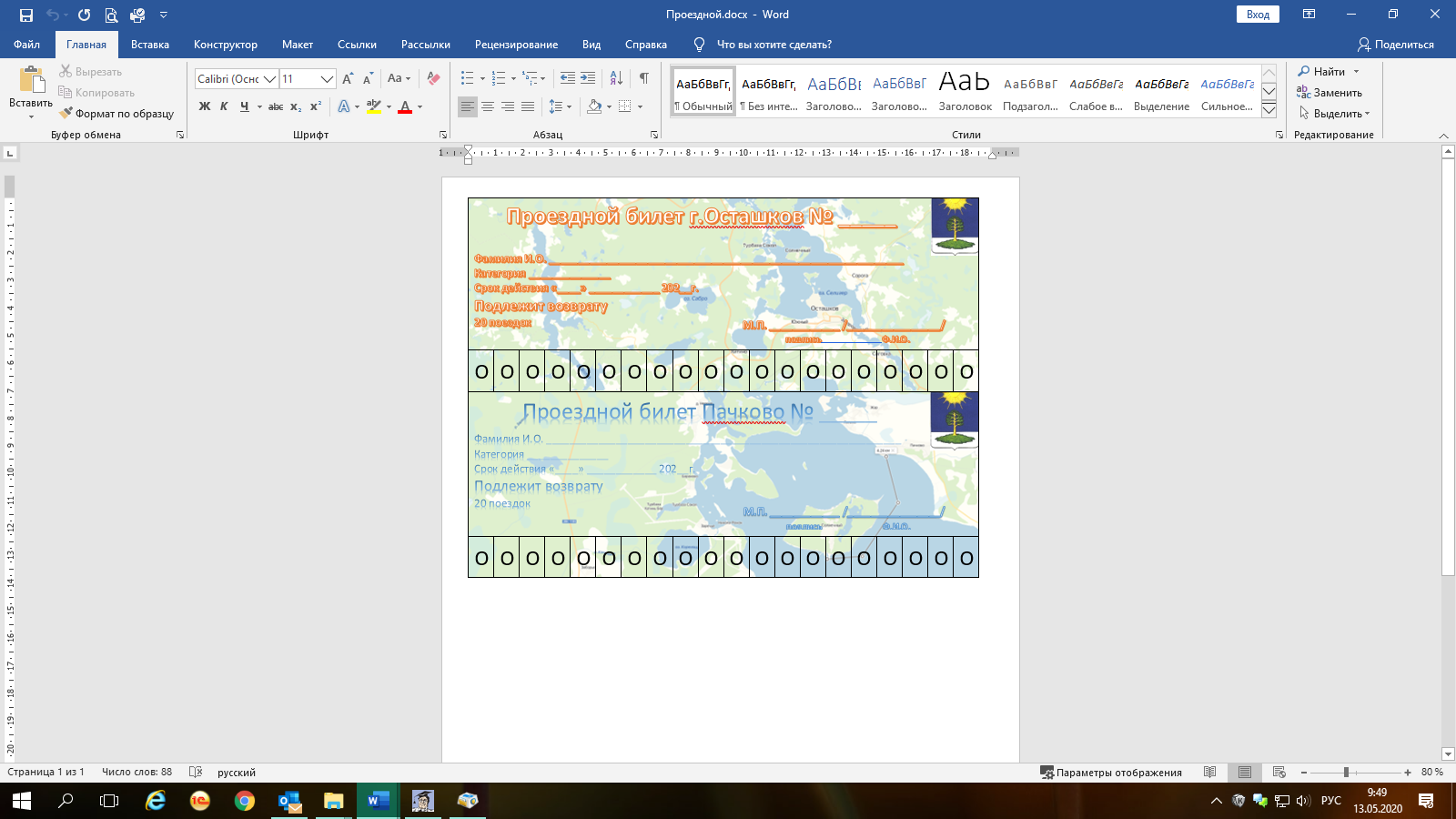 19.11.2021ЗАТО Солнечный№ 176